МОЛОДЕЖНЫЕ СУБКУЛЬТУРЫСубкульту́ра, подкульту́ра  в социологии, антропологии и культурологии, обозначающее часть культуры общества, отличающейся своим поведением от преобладающего большинства, а также социальные группы носителей этой культуры. Субкультура может отличаться от доминирующей культуры собственной системой ценностей, языком, манерой поведения, одеждой и другими аспектами. Различают субкультуры, формирующиеся на национальной, демографической, профессиональной, географической и других основах. В частности, субкультуры образуются этническими общностями, отличающимися своим диалектом от языковой нормы. Другим известным примером являются молодёжные субкультуры.Молодежные субкультуры — сообщества, обладающие достаточно разработанными системами идентифицирующих признаков: самоназванием, системой ценностей, обычаями, нормами, имиджем, стилем поведения, эстетическими предпочтениями. Понятие «молодежные субкультуры» является частным случаем понятия «молодежные сообщества». В число сообществ входят группы различных типов — дружеские компании, досуговые объединения, учебно-трудовые коллективы и так далее. Граница между субкультурами, разработавшими собственные системы символов, и «обычными» сообществами трудноуловима. Согласно сложившейся традиции под молодежными субкультурами понимают сообщества, связанные с досуговой деятельностью (так называемые «неформальные объединения молодежи»). Учебно-профессиональные сообщества как субкультуры не рассматриваются, хотя они и соответствуют определению субкультуры. Например, студенты, обучающиеся в одном вузе, и тем более на одном факультете, объединены множеством идентифицирующих признаков, однако термин «субкультура» по отношению к ним обычно не употребляется.В философии и культурологи (областях знаний, занимающихся общими закономерностями существования общества) иногда употребляется понятие «молодежная субкультура», претендующее на обобщенное обозначение молодежи и свойственной ей социальности в целом. В более конкретных науках об обществе (социологии, социальной антропологии, истории) такая обобщенная категория употребляется редко, поскольку в реальности молодежные социальные структуры крайне многообразны и требуют индивидуального рассмотрения.Субкультуры могут в своей основе содержать различные интересы: от музыкальных стилей и направлений искусства до политических убеждений и сексуальных предпочтений. Какая-то часть молодёжных субкультур произошла от различных фэндомов (фэндом (англ. fandom — фанатство) — сообщество поклонников, как правило, определенного предмета: писателя, исполнителя, стиля и т. д.). Другие субкультуры, например, уголовная, происходящая вследствие конфликта основной культуры и лиц, преступивших закон, образуются на иной основе.Чаще всего субкультуры носят замкнутый характер и стремятся к изоляции от массовой культуры. Это вызвано как происхождением субкультур (замкнутые сообщества по интересам), так и стремлением отделиться от основной культуры, противопоставить её субкультуре. Входя в конфликт с основной культурой, субкультуры могут носить агрессивный и иногда даже экстремистский характер. Такие движения, вступающие в конфликт с ценностями традиционной культуры, называют контркультурой. В молодёжных субкультурах характерен как протест, так и эскапизм (бегство от реальности), что является одной из фаз самоопределения. Развиваясь, субкультуры вырабатывают единый стиль одежды (образ), язык (жаргон, сленг), атрибутику (символику), также общее мировоззрение для своих членов. Характерный образ и манера поведения является маркером, отделяющим «своих» (представителей субкультуры) от посторонних людей. В этом проявляется сходство новых субкультур XX века и традиционных народных культур. Поэтому методы изучения субкультур схожи с методами изучения культур традиционных. А именно, это историко-лингвистический анализ, анализ предметов культуры и мифо-поэтический анализ.Стиль одежды для представителя субкультуры — в первую очередь демонстрация всем своим видом убеждений и ценностей, пропагандируемых субкультурой. У представителей субкультур со временем вырабатывается свой язык. Частично он наследуется от субкультуры прародителя, частично вырабатывается самостоятельно. Многие элементы сленга — неологизмы.С культурологической точки зрения символ и символизм являются определяющими в описании той или иной культуры и культурного произведения. Символы субкультур — это с одной стороны самоопределение субкультуры среди множества других культур, с другой стороны связь с культурным наследием прошлого. История развитияМолодежные субкультуры в их современном виде возникли в середине ХХ века, вскоре после окончания Второй Мировой войны. Их появление было обусловлено развитием западной цивилизации, в частности увеличением длительности социализации перед вступлением во взрослую жизнь (что привело к появлению у молодых свободного времени) и ростом благосостояния (что привело к появлению у них же денег, которые можно тратить на себя). Молодежные субкультуры наиболее распространены в городах, особенно крупных. В цивилизационном отношении для развития субкультур наиболее благоприятно общество «западного» типа, поощряющее проявление индивидуальности, личной активности. Поэтому субкультуры наиболее представлены в Европе, США, Канаде, развитых странах Восточной Азии, а из стран бывшего Советского Союза — в крупных городах России, Украины, Белоруссии, в Прибалтике. Формы молодежных субкультур обычно заимствуются из других стран (чаще всего, из Европы и США), но при переносе на местную почву они могут заметно изменяться.  Молодежные субкультуры в различных регионах мира могут быть похожими независимо друг от друга, под влиянием сходных комбинаций формирующих факторов. Так, были сходны манипуляции с одеждой советских стиляг и английских тэдди-боев. Стиляги конструировали свой костюм с ориентацией на западный стиль одежды, противопоставляя его менее изысканному советскому стилю; манипуляции с одеждой тэдди-боев рассматриваются как попытка малообеспеченной молодежи быть внешне похожими на представителей аристократии. Данные субкультуры появились в двух странах независимо друг от друга, причем в СССР на несколько лет раньше, чем в Великобритании.Молодежные субкультуры не статичны, и в ходе своего исторического развития они могут значительно трансформироваться. Так, панк-движение в России на протяжении 1980-2000-х годов претерпело серьезные изменения.Последнее время высказывается мнение о размывании субкультур, обусловленном повышенным выбором стилевых возможностей (особенно в мегаполисах), интенсивными информационными потоками. Развитие субкультур всё более тесно связано с развитием виртуального пространства, особенно Интернета. «Всемирная паутина» позволяет значительно расширить возможности поиска единомышленников, упростить процесс вербальной коммуникации. При этом всё более типично «коллекционирование» молодыми людьми субкультурных идентификаций в ущерб серьезному погружению в идеологию и деятельностные практики одной-двух субкультур.Механизм формированияДля возникновения молодежной субкультуры необходимо совпадение ряда формирующих факторов, среди которых политические, социальные, экономические причины, появление технических новшеств, культурные события, деятельность лидеров, пиар через СМИ и так далее. Например, для возникновения рок-культуры в СССР одним из ключевых моментов стало появление доступной звукозаписывающей и звуковоспроизводящей аппаратуры. Вычленение скинхедов-наци из рядов традиционных скинхедов в Великобритании произошло в годы экономического кризиса, когда в большом количестве ввозились гастарбайтеры, отнимающие у местных жителей рабочие места. Практики флеш-моба стали возможны с появлением современных средств коммуникации (Интернета, мобильных телефонов), позволяющих синхронизировать действия большой толпы.Для успешного существования того или иного сообщества необходимо наличие как можно большего количества объединяющих факторов. Перечислим такие факторы (повторим, что для одной субкультуры их может быть несколько, причем наш список далеко не полон). Общая деятельность. Наиболее важная составляющая бытования субкультуры: возможность производить совместную деятельность делает объединение людей осмысленным. Для спортсменов такой субкультурной деятельностью являются занятия спортом; для туристов — походы; для участников литературных объединений — творчество, обсуждение произведений друг друга и других авторов жанра; для агрессивных сообществ — совместное участие в силовых конфликтах. Для клубов самодеятельной песни ключевой формой деятельности являются выездные слеты, проводимые на природе или, в последние полтора десятилетия, в специально снятых помещениях; кроме того, в городских условиях проводятся концерты, популярен туризм. Часто совместная деятельность собственно и вынесена в название субкультуры: это субкультуры ролевой игры, футбольных болельщиков, руфферов (прогулки по крышам), сталкеринга (посещение заброшенных зданий и территорий), диггеров (исследование подземелий), паркура (акробатика в пространстве города), экстремальных видов спорта. Музыкальный стиль. Наличие собственного музыкального стиля является для субкультуры мощным сплачивающим фактором, поскольку, во-первых, обеспечивает совместную деятельность — посещение концертов, прослушивание и исполнение музыки, обмен записями. Во-вторых, привлекает в субкультуру новых участников — поклонников музыкального стиля, что позволяет обновлять состав участников. В-третьих, дает повод для эмоционального переживания и самовыражения. Для хиппи таким субкультурным стилем является традиционный гитарный рок, для панков — панк-рок, для скинхедов — oi, для растаманов — регги, для эмо и готов — соответственно эмо- и готический рок. Субкультурная музыка не обязательно должна принадлежать одному стилю — это может быть просто круг любимых исполнителей (многие из них часто являются участниками субкультуры).Политическая позиция. Данный сплачивающий фактор актуален для политизированных групп, в современной России они объединяются в пять направлений: проправительственные, левые (коммунисты и анархисты), ультраправые, либерально-демократические и державные. Произведение искусства. Так, книги Дж.Р. Толкиена стимулировали создание субкультуры толкинистов; вторая волна этого интереса возникла после выхода на экраны в начале 2000-х годов экранизации этой книги. Круг поклонников и подражателей возник также вокруг романов Дж. Роулинг о Гарри Поттере. Выдающийся человек может осознанно или невольно стать основателем круга поклонников. Помимо явлений, которые являются основой для возникновения субкультур, можно выделить элементы субкультурной самопрезентации (идентифицирующие признаки). Это самоназвание, система ценностей, обычаи, нормы, этика, имидж, стиль поведения, сленг.Наиболее значимой составляющей, детерминирующей многие другие составляющие, здесь является система ценностей. Так, можно проследить зависимость субкультурного дресс-кода от системы ценностей группы. Молодежь, посещающая модные «продвинутые» клубы, носит подчеркнуто дорогую одежду; это правило поддерживается владельцами клубов — часто вход в такие клубы связан с жестким фейс-контролем. Юноши и девушки, ориентированные на контркультурность, напротив, предпочитают носить дешевую одежду, иногда изготовленную кустарным способом и подчеркнуто поношенную. Одежда субкультур, практикующих агрессивное поведение, часто удобна в драке — она не сковывает движения (или, наоборот, защищает от ударов), утяжеляется предметами для драки (массивная обувь, ремни, цепи), несет на себе военную и спортивную атрибутику. Одежда и аксессуары могут включать изображения, ценные для субкультуры — портреты знаковых личностей, тексты высказываний, элементы исторических стилей одежды.Молодежные субкультуры часто разрабатывают собственную идеологию, но неоднократно отмечалось, что важнее идеологии субкультурный стиль жизни и поведения — участники субкультур легче отступают от идейных положений, чем от стиля.Системы символов молодежных субкультур как правило предполагают контркультурность, противопоставление себя «взрослой», доминирующей культуре. Иногда это проявляется в деструктивном поведении, основанном на оппозициях: добропорядочность — криминальность, статичность — экстремальность, чистота — грязь, сдержанность — распущенность. Однако противопоставление не обязательно должно иметь деструктивный характер. Так, если «взрослая» культура воспринимается как культура корыстности, в субкультурные ценности могут входить бескорыстность и взаимопомощь; если «взрослое» общество построено на насилии над природой, то в субкультурные ценности может быть введена экологичность.Система ценностей субкультуры определяет выстраивание собственного пространства. Как правило, это пространство включает локусы коммуникации — места для встреч, общения. Локус субкультурной коммуникации обычно находится в центральной части города, в месте, легкодостижимом для субкультурщиков, живущих в разных районах, и удобном для общения. Кроме того, коммуникация осуществляется на мероприятиях, знаковых для субкультуры (концертах, спортивных соревнованиях и других), часто они являются местами субкультурной деятельности. Например, для спортсменов-экстремалов значимы места тренировок.Состав участниковГендерный состав молодежных субкультур неоднороден. Практически полностью мужскими являются сообщества с высоким нормативным уровнем агрессивности и брутальной маскулинностью (спортивные болельщики, скинхеды, рэперы и т. п.). Чем ниже уровни этих показателей, тем больше в субкультуре девушек, например, у хиппи, готов, в ролевом движении их не меньше, чем юношей. В целом у девушек отмечается меньший, чем у юношей, интерес к участию в молодежных субкультурах, что объясняется их большей направленностью на интимно-личностное общение, а не на совместную групповую деятельность.По социальному составу среди участников субкультур преобладают молодые люди из «среднего класса», обладающие достаточно высоким уровнем образования. Исключением являются упомянутые выше сообщества с высоким нормативным уровнем агрессивности — в них обычно высока доля уличной молодежи с низким уровнем образования.Субкультуры и возрастное развитиеСтратегии взаимоотношения молодых людей с молодежными субкультурами сугубо индивидуальны — от плотной включенности в большое количество субкультур до их полного игнорирования. Вступление в молодежные субкультуры начинается примерно с 14-15 лет (окончание подросткового возраста); это совпадает со временем, когда сфера интересов молодого человека выходит за пределы узкого круга семьи и школы. С возрастом происходит потеря интереса к субкультурности, что связано со взрослением, включенностью в новые социальные связи — поступлением на работу, созданием семьи, рождением детей.Небольшой процент участников остается в молодежных субкультурах во взрослом возрасте; они выступают как хранители субкультурных традиций и часто членство в субкультуре связано для них с профессионализацией (например, музыкальное и литературное творчество, продюсирование, журналистика, изготовление одежды). Некоторые, в целом отойдя от субкультурной деятельности, продолжают испытывать интерес к субкультурной музыке, литературе, стилю одежды. В то же время возможны случаи, когда субкультуры, некогда бывшие молодежными, «взрослеют», в них преобладают люди среднего возраста (так бывает, если участники не уходят из субкультуры, а приток новичков невелик), например, в 2000-х годах такой процесс произошел с хиппи; байкеры, которые с конца 1980-х считаются молодежной субкультурой, на настоящий момент состоят преимущественно из людей среднего возраста.Рассматривая возрастные рамки субкультурности, нужно учитывать, что в последние годы происходит размывание молодости как возраста. С одной стороны, общественное мнение более спокойно относится к тому, что люди среднего возраста ведут себя «по молодежному», существует даже устойчивая мода на «молодежность». С другой стороны, подростки и даже дети намного раньше получают информацию о деятельности, свойственной молодости, в том числе о субкультурах. Размыванию возрастных рамок молодости и субкультурности способствует, помимо прочего, индустрия развлечений, которая делает молодежное субкультурное поведение товаром как для подростков, так и для людей среднего возраста.В целом участие в молодежных субкультурах, как и в молодежных сообществах вообще, способствует социализации молодых людей. Учебные и трудовые коллективы способствуют выработке профессиональных умений, но есть сферы, которые затрагиваются ими не в полной мере — это касается выработки навыков общения, самопрезентации, межличностного взаимодействия, эмоционального реагирования; эти навыки формируются в досуговых сообществах, в том числе в субкультурах. Интенсивное общение в молодежных сообществах, помимо прочего, ведет к решению такой актуальной для данного возраста задачи, как поиск половых партнеров, в том числе для создания семьи.Современное общество предлагает взрослеющим юношам и девушкам огромный набор сообществ на все вкусы и для любых стратегий социализации. В том числе это неформальные субкультуры, которые все желающие могут выбрать согласно своим интересам, стилистическим предпочтениям, личностным характеристикам, жизненным планам. Прохождение через такие сообщества занимает примерно десять лет (с 15 до 25-ти) и является периодом комплексной социализации.Влияние субкультур на личность подросткаВлияние субкультур бывает как положительное, так и негативное.Положительное влияние заключается в том, что молодежь получает необходимые навыки и приспосабливается к другим людям. Субкультуры помогают подросткам реализовать свои желания. Например, на фоне их агрессии существует потребность в общении, которую можно удовлетворить только среди так называемых «своих». Тех, кто не принадлежит этой группе, молодежь воспринимает настороженно. Этим свойством субкультуры поддерживают подростковую отчужденность. Благодаря сформированной группе подростки повышают свой авторитет в глазах сверстников. Они очень дорожат этими возможностями, именно поэтому так негативно реагируют на попытку окружающих взрослых принудительно разорвать их связь с другими членами субкультуры.Влияние субкультур может быть положительным и с точки зрения адаптации подростков к жизни. Хотя многие родители считают иначе, их дети благодаря взаимодействию со сверстниками могут получить важные жизненные уроки. Это происходит в то время, когда советы со стороны и нравоучения практически не принимаются во внимание молодежью.Однако существует и ряд негативных последствий. В некоторых течениях может пропагандироваться нетерпимость к определенным группам людей и жестокость (например, скинхеды отличаются расизмом и могут совершать незаконные действия, которые соответствуют их идеологии). При этом среди представителей субкультуры такое поведение является нормой, поэтому они могут не осознавать полной ответственности за свои поступки. Некоторые подростки начинают ощущать вседозволенность и попадают в неприятности. В этом случае влияние субкультур корректирует мировоззрение человека, настраивая его против других членов общества.Во всех субкультурах существуют не только законы поведения, но и правила, которые диктуют определенный внешний вид. Подростки отдельных течений могут удивлять и даже шокировать взрослых многочисленным пирсингом, неестественным цветом волос, довольно странной модой на одежду и аксессуары. Часто непонимание между родителями и подростками возникает именно на этой почве. Молодежь не терпит вмешательства в личную жизнь.Чтобы осознать влияние субкультур на подростков, необходимо понять смысл их существования. Ведь различные молодежные течения возникают вследствие определенных тенденций общества. Агрессия в субкультурах становится ответом на несправедливость взрослых, военные конфликты и неправильное воспитание, а броский внешний вид свидетельствует о бунтарстве против норм. Поэтому родителям следует понять своих детей и дать им некоторую свободу. Подростки, как правило, «перерастают» свои увлечения. Влияние субкультур в таком случае постепенно ослабевает и со временем полностью исчезает.Литература:Щепанская Т. Б. Символика молодежной субкультуры: Опыт этнографического исследования системы 1986–1989 гг. СПб.: Наука, 1993.Молодежный Петербург: движения, организации, субкультуры / Под ред. В. Костюшева. СПб., 1997.Молодежные движения и субкультуры Петербурга / Под ред. В. Костюшева. СПб., 1999.Омельченко Е. Молодежные культуры и субкультуры. М., 2000.Громов Д. В. Изучение молодежных субкультур России: современное состояние и проблемы // Этнографическое обозрение. 2008. № 1. С. 3-7.Громов Д. В. Фольклор молодежных субкультур: закономерности формирования и проблемы исследования // От конгресса к конгрессу: Навстречу Второму Всероссийскому конгрессу фольклористов. М.: ГРЦРФ, 2010. С. 134-150.Источникhttps://postnauka.ru/longreads/2491 http://topgorod.com/deti/podrostki/11645-vliyanie-subkultur.html https://cdt-galaktika.uralschool.ru/?section_id=150 https://youngspace.ru/spisok-subkultur/ ПРИЛОЖЕНИЕТипология молодежной субкультурыПо принадлежности:ингруппы (разделяют определенные чувства и мнения, почти единодушны относительно сфер активности и целей жизни),аутогруппы (не мы, другие).По взаимоотношениям:первичные (каждый член группы видит в другом индивида и личность), молодые люди интересуют друг друга как личности, общие интересы и чувства, полностью удовлетворяют потребности в общении. Группа всегда ориентирована на взаимосвязи ее членов. вторичные (контакты носят безличный, односторонний  характер). Группа всегда ориентирована на цель.Согласно Н. Фрадкину молодежные субкультуры типологизируются следующим образом:просоцтальные, асоциальные, антисоциальные;группы принадлежности и референтные;большие и малые;постоянные и случайные;с демократическим и авторитарным подчинением;разновозрастные и одновозрастные;однополые и разнополые и т.д.Направления молодежных субкультур I.   Рэперы и хип-хоперы. Всем известные и знакомые люди. Они носят широкую и свободную одежду, большинство увлекается баскетболом, битбоксом и конечно написанием рэпа. Плюсы: Человек-рэпер не только занимается спортом (что уже есть плюс), он проявляет себя творчески. А проявление таланта всегда приводит к росту личности.Минусы: Все вроде хорошо, но есть такое подтечение как «Ганста». Вот именно здесь «в моде» агрессивный стиль поведения. Такие люди могут обладать огнестрельным оружием, так как считают, что мир жесток, и лишь они сами могут себя защитить. Они считают себя королями и не признают никого и нечего выше себяII.   Готы. Этих людей узнать не составит никакого труда. Гот обязательно одет в черные одежды и у него обязательно мраморно-белая кожа. Смысл жизни готов - это сама готика - как угол восприятия жизни, а вовсе не культ смерти. Готика - явление эстетическое, а мрачные образы - не более чем эпатаж. Глупо искать смысл жизни в смерти - его там нет. Смерть – это напоминание, повод стремиться к жизни. 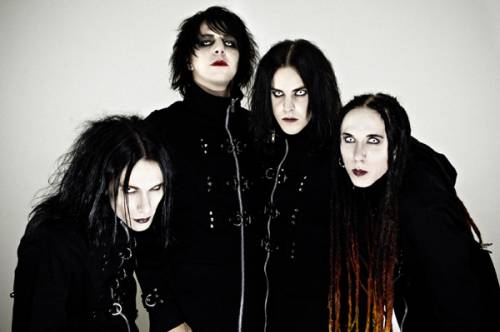  Плюсы. Люди ищут вдохновение, а значит творческие люди. Увлечение данной субкультурой ничто иное, как просто способ насытиться энергией. А их вид (пусть даже кого-то пугающий), это просто ответ, созданный в противовес ничего настоящему гламуру, в котором за картинкой пустота. 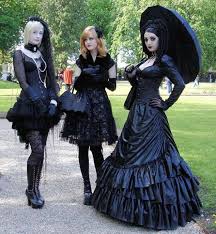 Минусы: Здесь так же есть опасные подтечения. Существуют сатанисты. Их идеология - идеология эпатажа и бунт против церковно-традиционалистской системы. Именно люди из такой субкультуры могут пойти на осквернение церковных предметов, жертвоприношение и прочие действия, основанные на поклонение сатане.III.   Скинхеды. Это неофашистские молодежные группировки закрытого типа. Проповедуют культ сильной личности, расизм, шовинизм, культ черной магии, систематически занимаются физической подготовкой. Не скрывают своих взглядов. Приветствием является вытянутая вперед рука. Часто во главе такой молодежной группировки стоит взрослый человек с профашистскими взглядами. 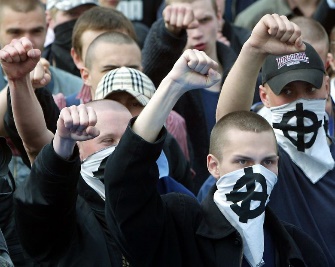 Плюсы: Конечно, основным плюсом это не назовешь, но идея скинхедов - Только сильные могут жить. Следовательно, нужно быть сильным, и не только телом, но и духом. Именно это стремление можно назвать положительным.Минусы: Минусов намного больше. Свою идею они принимают слишком буквально. Именно за скинхедами очень часто замечаются приступы безпричинной агрессии по отношению к другим людям. Они совершенно не боятся убить «не своего», и даже в некоторой степени стремятся к этому.IV.  Растаманы (растафари). С их точки зрения, можно: любить людей, курить  траву, бездельничать, постигать смысл жизни, рассказывать другим о растафари, философствовать, играть на барабанах, бороться с Вавилоном, носить дреды и слушать регги; нельзя: есть свинину, моллюсков, соль, уксус, рыб без чешуи, коровье молоко, курить табак, пить ром и вино, носить вещи с чужого плеча, есть приготовленную другими пищу, играть в азартные игры, касаться мертвых, проповедовать недостойным.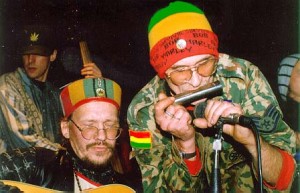 Плюсы: Довольно спокойная культура и безобидная для общества. Как говориться «чем бы дитя не тешилось...»Минусы: По сути, их занятие — это безделье, такой человек вряд ли станет кем-то большим в социальной жизни.V. Ролевые игры, ролевики. Эти люди, которые любят играть по сценарию. Они могут поставить свою любимую книжку как спектакль и жить так долгое время, тоже самое как при съемках фильма, только без камер. 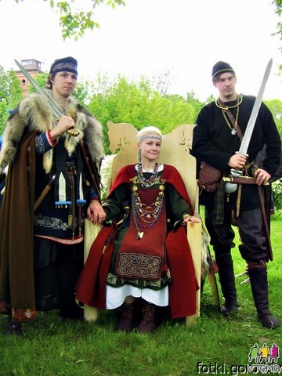 Плюсы: Только развитые люди в интеллектуальном плане становятся ролевиками. Они обязательно образованы, начитаны, и весьма интеллигенты и миролюбивы.Минусы: Есть опасность «заиграться» по тому или иному сценарию и уже не выйти из роли. При таких ситуациях человек просто выбивается из общества.VI.  Фрики. Люди, которые любят ярко и привлекающее одеваться и вести себя. Здесь и яркие цвета одежды, и тату, и различный пирсинг. Эти люди не только ярко выглядят, они и ярко мыслят. Обычно такие люди — это певцы, писатели, композиторы. В общем, опять люди творческой натуры. Фрик - культура - это культура смелых и абсолютно «отвязных» людей. 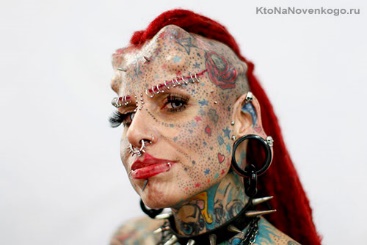 Плюсы: Нет никакого негативного отношения к миру и к «не своим». Нет ничего такого, против чего они яро выступают.Минусы: Именно их свобода есть их главный минус. Она дает им все, в то время как на них самих невозможно повлиять извне, т.е. если пока это безобидно и весело, то кто знает, во что это выльется потом. И никто их не сможет остановить.VII.   Металлисты, рокеры. Их внешней вид вызывающе агрессивный: черная одежда с большим количеством металла, изображением черепов, крови. Хотя одежда чистая, опрятная. Классические металлисты носят узкие черные джинсы, заправленные в высокие ботинки или «козаки», кожаные куртки с косой молнией  - «косухи», «косовороты», серьги в левом ухе, перстни с изображением черепов или других символов (пентаграмма, скелет и т. д.) Но их внешняя агрессивность и мрачность чаще всего являются средством эпатажа окружающих людей. Те, которым за 25 лет, занимаются серьезной работой, как правило, миролюбивы, хотя иногда могут похулиганить вместе с теми, кто моложе.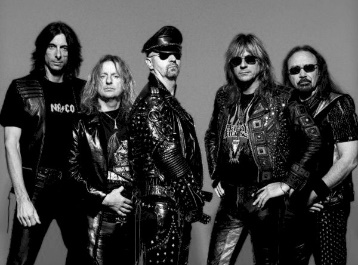 Плюсы: Как правило люди весьма интересные и не замкнутые в своем мирке. Для них это лишь всего время свободного препровождения.Минусы: Чрезмерный алкоголь и агрессия на их «железных друзьях» -крутых мотоциклах могут привести к авариям и прочим ситуациям связанных с алкоголем.VIII.  Панки. Их можно сразу узнать по ирокезу на голове. Часто носят черные кожаные куртки, любят пирсинги. В их стиле всегда присутствует неопрятность и небрежность. Грубый жаргон, близкий к жаргону "зоны". Поведение непристойное. Многие из них употребляют наркотики, спиртные напитки, токсические вещества. 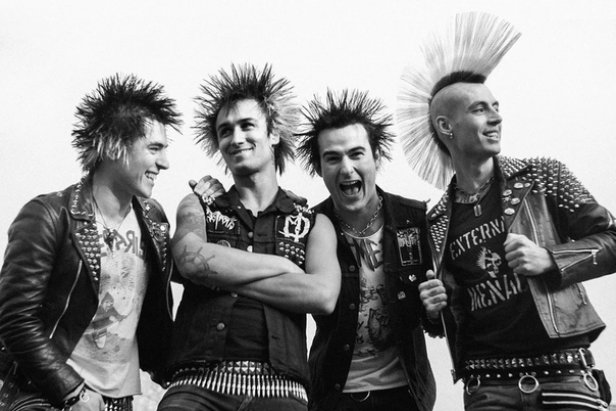 Плюсы: Со стороны их, как правило, не видно.Минусы: Там, где появляются панки, - драки, грабежи, насилие с целью надругательства над личностью.IX.    Эмо. Традиционной причёской эмо считается косая, рваная чёлка до кончика носа, закрывающая один глаз, а сзади короткие волосы, торчащие в разные стороны. Предпочтение отдаётся жёстким прямым чёрным волосам. У девушек возможны детские, смешные причёски — два маленьких хвостика, яркие заколочки — сердечки по бокам, бантики. Часто эмо-киды прокалывают уши или делают тоннели. Помимо того, на лице эмо-кида может быть пирсинг (например, в губах и левой ноздре, бровях, переносице). Их легко можно узнать  по цветам в одежде: розовый и черный.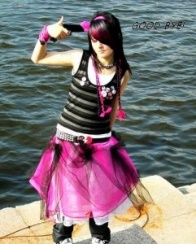 Плюсы: Если не считать их эмоциональность, то вполне мирный и тихий народ. Не настроены враждебно и не хотят поработить мир.Минусы:   Стремление   к   переживанию   ярких   и   чистых   эмоций   и   их выражению   —   главное   правило   для   эмо-кидов.   Их   отличает:   жажда самовыражения,   противостояние  несправедливости,   особенное,  чувствиительное мироощущение. Следовательно, все это может привести к нервному срыву и к проблемам в дальнейшей жизни.Список субкультур по алфавитуСписок субкультур по алфавитуСписок субкультур по алфавиту       ААнархо-панкАнархистыАнтифаАнимешникиАнонимус         ББлокерсыБосодзокуБрониБарефутингБайкерыБатярствоБДСМБитникиБогемаБодибилдингБэггеры         ВВампиры (субкультура)Ванильные (субкультура)Вейперы         ГГойГопникиГоты (субкультура)ГризерыГяруГикиГангуроГеймерыГранжерыГризеры      ДДжедаизмДресярыДарк-киберДендиДиггерыДжаггалоДжанглистыДемосцена и MOD- музыка    Е-ЗЗазу    ИИндустриальные субкультурыИнди-киды     ККиберготыКиберыКазачествоКэжуалсКосплейКиберпанк (жанр)Калабберы       ЛЛамберсексуалЛюберыЛолита (мода)       ММеталлистыМодыМитьки        ННаркокультураНационал-социалистический блэк-метал Новые РусскиеНС-панкиНью-эйджНовая романтикаНатуризм       О – ПОтакуПанкиПравыеПаркурПаропанкПачукоПранкПсихонавтика          РРеднекиРиветхедРастаманыРейвИсторическая реконструкцияРокабиллиРокерРолевикиРуферыРуд-бои          ССтимпанкСурвивализмСьюдхедыСкинхедыСвингъюгендыДети СценыСкутербоиСкейтерыСкинхеды;СьюидхедыСоулбоиСкаStraight EdgeСтилягиСвингерыСталкеры        ТТрейсерыТинибопперы Тедди-боиТреккерыТрендиТрэшУ - ФУфологиФлэпперФрикиФуритаФурриФэндомФутбольные фанатыФутбольные фристайлерыХХардлайнХардлайнХиппиХипстерыХакерыХарадзюкуХардлайнХип-хопХиккиЭ-ЯЭмо ЧАВЭмо (субкультура)ЮннатЯпиClub KidsDIY (субкультура)Straight edgeHardlineVisual keiGreboRiot GrrrlСубкультуры по направлениямСубкультуры по направлениямСубкультуры по направлениямМузыкальные субкультурыГоты  — поклонники готик-рока, готик-метала и дарквэйваДжанглисты — поклонники джангла, драм энд бейса и его разновидностейИнди — поклонники инди-рокаМеталлисты — поклонники хэви-метал и его разновидностейПанки — поклонники панк-рока и сторонники панк-идеологииРиветхеды — поклонники музыки в жанре индастриалРастаманы — поклонники регги, а также представители религиозного движенияРастафариРэйверы — поклонники рэйва, танцевальной музыки и дискотекРэперы — поклонники рэпа и хип-хопаТрадиционные скинхеды — любители ска и реггиЭмо —  эмо и пост-хардкорПо увлечениямБайкерыБардСкейтерыОколофутболКлабберДиггерыИндустриальный туризмСатанистыПиплхейтГеймерыРайдерыРолевикиРеконструкторыРастаманыПаркурПранкГикSWAGФэндомКосплейВейпингРайтерыИмиджевыеВижуал кидсКибер-готыМодыНудистыРиветхедыСтилягиТедди-боиМилитариМировоззренческие субкультурыАнтифаБитникиНС-панкиНеформалыНью-ЭйджНС-скинхедыCтрейт-эджерыХиппиЯппиОснованные на художественных произведенияхтаку — поклонники аниме (японской мультипликации)Падонки — использующие жаргон падонковИсторические реконструкторыРолевое движение — поклонники живых ролевых игрТериантропыТолкинистыФурри — поклонники антропоморфных животныхОснованные на художественных произведенияхтаку — поклонники аниме (японской мультипликации)Падонки — использующие жаргон падонковИсторические реконструкторыРолевое движение — поклонники живых ролевых игрТериантропыТолкинистыФурри — поклонники антропоморфных животных